	MESTSKÁ ČASŤ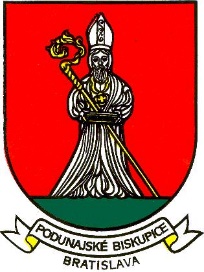 BRATISLAVA-PODUNAJSKÉ BISKUPICETrojičné námestie 11, 821 06 BratislavaMateriál určený na rokovanie 	Miestneho zastupiteľstva dňa : 	28.11.2022NÁVRHVoľba Dozornej rady Bytového podniku Podunajské Biskupice s. r. o.Delegovanie členov rady školy - zástupcov zriaďovateľa do rád škôl pri materských a základných školách v zriaďovateľskej pôsobnosti mestskej časti Bratislava-Podunajské BiskupicePredkladá: 						       Materiál obsahuje:Ing. Roman Lamoš				starosta                                                                           -  návrh uzneseniaSpracoval:Mgr. Ján Špačekvedúci organizačného oddelenia Návrh uznesenia( Na schválenie uznesenia je potrebný súhlas nadpolovičnej väčšiny prítomných poslancov )Uznesenie č. : .........................Miestne zastupiteľstvo mestskej časti Bratislava-Podunajské Biskupice po prerokovaní:o d v o l á v aDňom 28.11.2022 členov Dozornej rady Bytového podniku Podunajské Biskupice, s.r.o.predseda :			Olívia Falanga Wurster, Ing.členovia :			Boris BolečekZuzana Čermanová, Ing., PhD.				Iveta Daňková				Ildikó Virágová, Ing.Z funkcie delegovaných členov rady škôl - zástupcov zriaďovateľa Rada školy pri Základnej škole so sídlom Bieloruská 1, 821 06 BratislavaBOLEČEK BorisKUBIŠ Pavol	LAMOŠ Roman, Ing.	VEREŠ BorisRada školy pri Základnej škole so sídlom Biskupická 21, 821 06 BratislavaDRÁBIK Michal, Ing.	          ČERMANOVÁ Zuzana, Ing., PhD. LUKÁČOVÁ Barbora, Mgr.HANZEL Pavol	Rada školy pri Základnej škole so sídlom Podzáhradná 51, 821 07 BratislavaDAŇKOVÁ IvetaDRÁBIK Michal, Ing.. HANZEL PavolKRIPPEL Mikuláš, Mgr., PhD.Rada školy pri Základnej škole s materskou školou s VJM  so sídlom Vetvárska 7, 821 06 BratislavaFALANGA WURSTER Olívia, Ing.JÉGH Izabella	          VIRÁGOVÁ Ildikó, Ing.BABOVÁ EvaRada školy pri Materskej  škole so sídlom Estónska 3, 821 06 BratislavaBOLEČEK BorisKUBIŠ Pavol			LAMOŠ Roman, Ing.		VEREŠ Boris		          Rada školy pri  Materskej škole so sídlom Linzbothova 18, 821 06 BratislavaDAŇKOVÁ IvetaČERMANOVÁ Zuzana, Ing., PhD. 		KOIŠ Stanislav, Mgr.		TÓTH Peter, Ing.		Rada školy pri  Materskej škole - Óvoda,  Komárovská 58, 821 06 Bratislava:JÉGH IzabellaDRÁBIK Michal, Ing. v o l íDňom 29.11.2022 do ukončenia volebného obdobia 2022 – 2026 členov Dozornej rady Bytového podniku Podunajské Biskupice, s. r. o. nasledovne:predseda:		Eduard Vandriak, Ing.členovia :		Anna Beláková, Mgr.			Michal Drábik, Ing.			Pavol Hanzel			Kristián Kevický, Mgr.s c h a ľ u j edňom 29.11.2022 do ukončenia volebného obdobia 2022 - 2026 delegovanie členov rady školy - zástupcov zriaďovateľa do rád škôl pri materských a základných školách v zriaďovateľskej pôsobnosti mestskej časti Bratislava-Podunajské Biskupice. Rada školy pri Základnej škole so sídlom Bieloruská 1, 821 06 BratislavaPavol HanzelMatúš MendlPavol KubišĽubica ŽiakováRada školy pri Základnej škole so sídlom Biskupická 21, 821 06 Bratislava	Michal Drábik, Ing.Martin Medveď, Ing.Zoltán Pék, Mgr.Tamara Stohlová, MSc.Rada školy pri Základnej škole so sídlom Podzáhradná 51, 821 07 BratislavaKristián Kevický, Mgr.Andrea Kvintová, Mgr.Martin Medveď, Ing.Ľubica ŽiakováRada školy pri Základnej škole s materskou školou s VJM  so sídlom Vetvárska 7, 821 06 BratislavaIzabella JéghKristián Lesko, Mgr.Zoltán Pék, Mgr.Eduard Vandriak, Ing.Rada školy pri Materskej  škole so sídlom Estónska 3, 821 06 BratislavaPavol HanzelPavol KubišKristián Lesko, Mgr.Matúš MendlRada školy pri  Materskej škole so sídlom Linzbothova 18, 821 06 BratislavaAnna Beláková, Mgr.Marin KuklovskýAndrea Kvintová, Mgr.Martin Medveď, Ing.Rada školy pri  Materskej škole - Óvoda,  Komárovská 58, 821 06 Bratislava:Michal Drábik, Ing.Izabella JéghZoltán Pék, Mgr.Dôvodová správaDozorná rada Bytového podniku Podunajské Biskupice, s.r.o.Na základe výsledkov volieb do samosprávy obcí konaných dňa 29.10.2022 a po rokovaniach so zástupcami politických strán zastúpených v Miestnom zastupiteľstve mestskej časti Bratislava-Podunajské Biskupice, predkladám miestnemu zastupiteľstvu návrh na zástupcov mestskej časti v Dozornej rade Bytového podniku Podunajské Biskupice, s.r.o. :Dozorná rada Bytového podniku Podunajské Biskupice, s. r. o.Predseda :		Eduard Vandriak, Ing.Členovia :		Anna Beláková, Mgr.			Michal Drábik, Ing.			Pavol Hanzel			Kristián Kevický, Mgr.Rady škôl pri materských a základných školách v zriaďovateľskej pôsobnosti mestskej časti Bratislava-Podunajské BiskupicePodľa ustanovení zákona 596/2003 o štátnej správe v školstve a školskej samospráve a o zmene a doplnení niektorých zákonov v zmysle neskorších predpisov rada školy je iniciatívny a poradný samosprávny orgán, ktorý vyjadruje a presadzuje verejné záujmy a záujmy žiakov, rodičov, pedagogických zamestnancov a ostatných zamestnancov v oblasti výchovy a vzdelávania. Plní funkciu verejnej kontroly, vyjadruje sa k činnosti škôl a  školských zariadení, orgánov miestnej štátnej správy, orgánov obcí a samosprávnych krajov z pohľadu školskej problematiky.V podmienkach mestskej časti Bratislava-Podunajské Biskupice  (ďalej len „mestská časť“), ktorá je zriaďovateľom základných škôl (ZŠ) a materských škôl (MŠ) sú rady škôl v zmysle zákona o štátnej správe v školstve ustanovené pri štyroch ZŠ a pri dvoch MŠ. Rada školy je zložená z 5 až 11 členov. Vzhľadom k tomu, že počet zamestnancov v jednotlivých ZŠ a MŠ je vyšší ako 25, je počet členov rád škôl pri ZŠ a MŠ v súlade so zákonom o štátnej správe v školstve stanovený na 11 členov. Rada školy uskutočňuje výberové konanie na vymenovanie riaditeľa školy, navrhuje na základe výberového konania kandidáta na vymenovanie do funkcie riaditeľa,  predkladá návrh na odvolanie riaditeľa alebo sa vyjadruje k návrhu na odvolanie riaditeľa,  vyjadruje sa ku koncepčným zámerom rozvoja školy alebo školského zariadenia, k návrhu na zrušenie školy a školského zariadenia a ku skutočnostiam uvedeným v § 5 ods. 7 zákona, ktoré predkladá riaditeľ školy  zriaďovateľovi na schválenie a rade školy na vyjadrenie. (Sú to: návrhy na počty prijímaných žiakov a návrhy na počty tried, návrhy na zavedenie študijných alebo učebných odborov a ich zameranie, návrhy školského vzdelávacieho programu a výchovného programu, návrhy rozpočtu, návrhy  na vykonávanie podnikateľskej činnosti školy alebo školského zariadenia, správy o výchovno-vzdelávacej činnosti, jej výsledkoch a podmienkach,  správy o výsledkoch hospodárenia školy alebo školského zariadenia, koncepčný zámer rozvoja školy alebo školského zariadenia rozpracovaný najmenej na dva roky a každoročne jeho vyhodnotenie, informácie o pedagogicko-organizačnom a materiálno-technickom zabezpečení výchovno-vzdelávacieho procesu).Funkčné obdobie orgánov školskej samosprávy je štyri roky.V základných a materských školách v zriaďovateľskej pôsobnosti mestskej časti Bratislava-Podunajské Biskupice  radu školy tvoria:dvaja zvolení zástupcovia pedagogických zamestnancov zvolení vo voľbách pedagogickými zamestnancami školy alebo školského zariadenia, jeden zvolený zástupca ostatných zamestnancov školy zvolený vo voľbách nepedagogickými zamestnancami školy alebo školského zariadenia,štyria zvolení zástupcovia rodičov, ktorí nie sú zamestnancami školy zvolení vo voľbách rodičmi  školy alebo školského zariadenia,štyria delegovaní zástupcovia zriaďovateľa.N á v r h  na delegovanie členov rady školy - zástupcov zriaďovateľa mestskej častiBratislava-Podunajské Biskupice do rád škôl pri ZŠ a MŠ s účinnosťou od 29.11.2022.Rada školy pri Základnej škole so sídlom Bieloruská 1, 821 06 Bratislava			Pavol Hanzel			Matúš Mendl			Pavol Kubiš			Ľubica ŽiakováRada školy pri Základnej škole so sídlom Biskupická 21, 821 06 Bratislava				Michal Drábik, Ing.			Martin Medveď, Ing.			Zoltán Pék, Mgr.			Tamara Stohlová, MSc.Rada školy pri Základnej škole so sídlom Podzáhradná 51, 821 07 Bratislava			Kristián Kevický, Mgr.			Andrea Kvintová, Mgr.			Martin Medveď, Ing.			Ľubica ŽiakováRada školy pri Základnej škole s materskou školou s VJM  so sídlom Vetvárska 7, 821 06 Bratislava			Izabella Jégh			Kristián Lesko, Mgr.Zoltán Pék, Mgr.			Eduard Vandriak, Ing.Rada školy pri Materskej  škole so sídlom Estónska 3, 821 06 Bratislava			Pavol Hanzel			Pavol Kubiš			Kristián Lesko, Mgr.			Matúš MendlRada školy pri  Materskej škole so sídlom Linzbothova 18, 821 06 Bratislava			Anna Beláková, Mgr.			Marin Kuklovský			Andrea Kvintová, Mgr.			Martin Medveď, Ing.Rada školy pri  Materskej škole - Óvoda,  Komárovská 58, 821 06 Bratislava:				Michal Drábik, Ing.				Izabella Jégh				Zoltán Pék, Mgr.